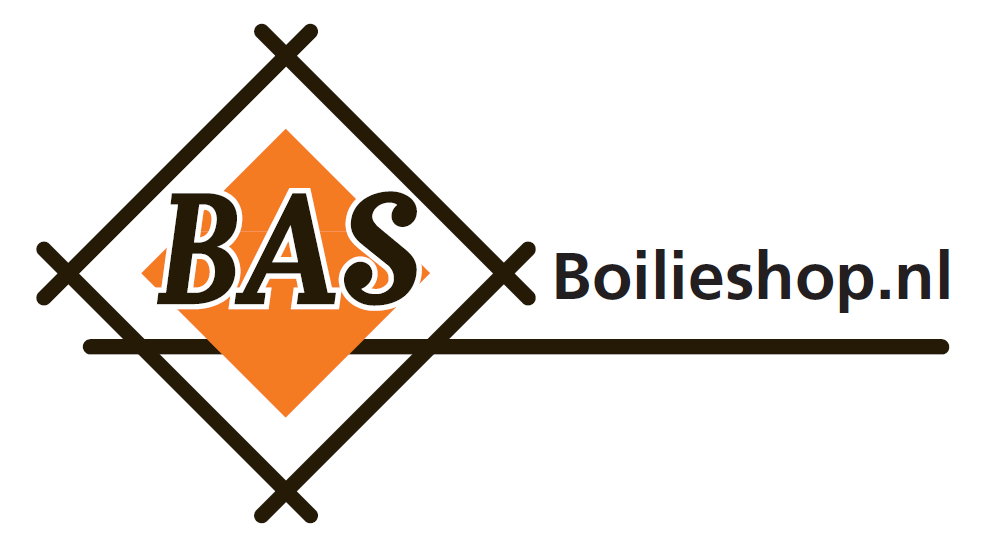 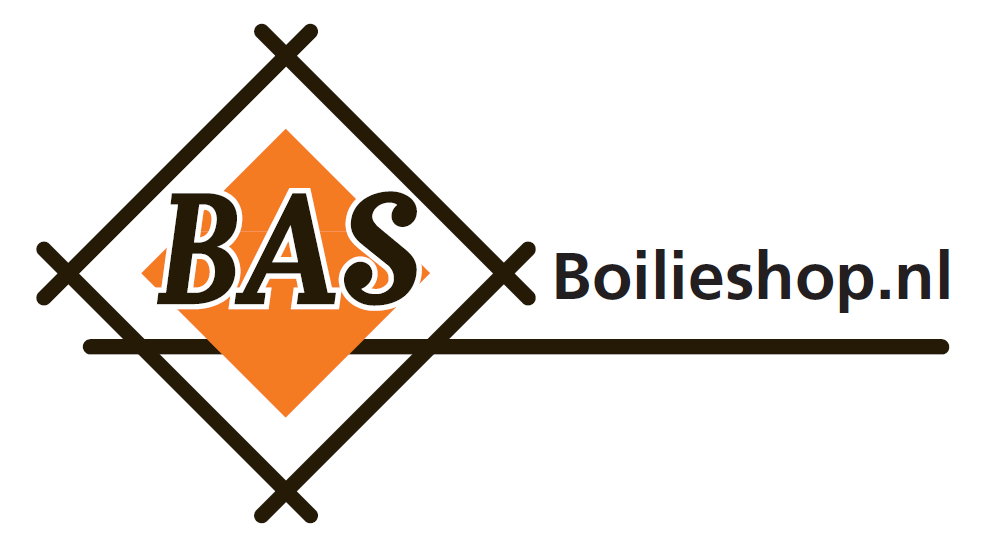 Product: Super SweetnerProduct designation: Mixture of Sodium saccharin [E 954(iii), 500 g/kg], Neohesperidine dihydrochalcone [NHDC; E 959; 1 g/kg], nature-identical flavours, authorised additives, solvent and/or carrier. Appearance: white Structure: free flowing powder 	Smell: product typical Field of application: Feedstuff for piglets NeoSweet® 2000 P is designed to mask the unpleasant aftertaste of medical feed and gives the piglet feed a pleasant sweetness which adapts to the variations in raw material components by im-proving taste. EU: This product contains saccharin sodium and NHDC which, ac-cording to feedstuff regulations, can only be used for piglets up to 4 months of age. Recommended dosage: 50 – 200 g/t complete feedstuff The inclusion of Sodium saccharin is in accordance with feedstuff regulations of the EU at the highest possible amount of 150 g/t complete feed. The inclusion of NHDC is in accordance with feedstuff regulations of the EU at the highest possible amount of 35 g/t complete feed. 